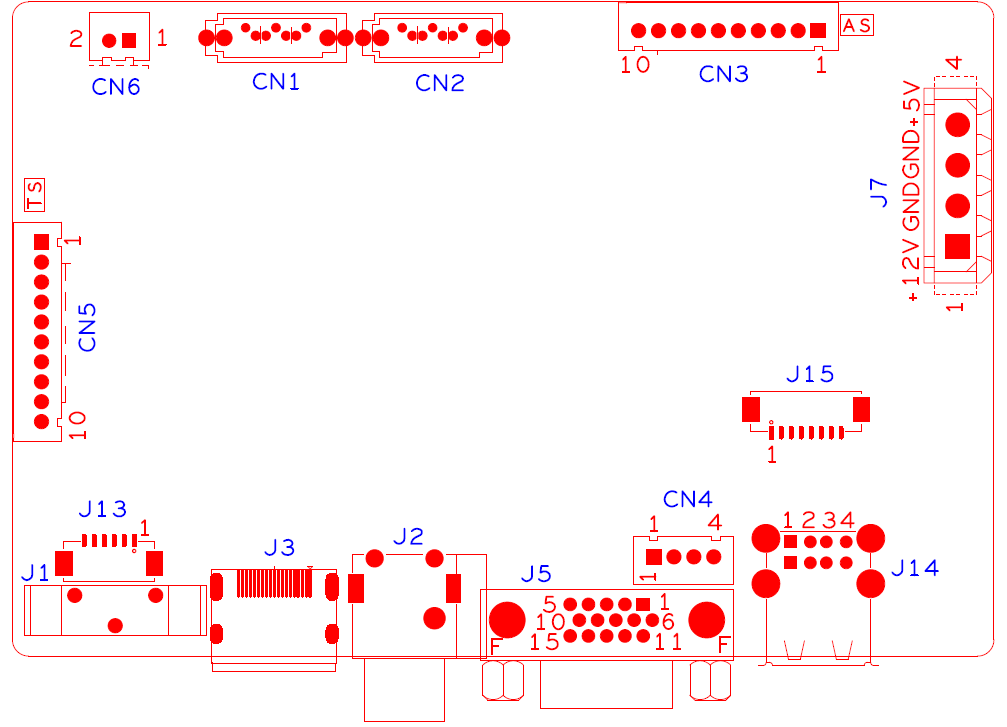 注：音频输入功能暂未支持代号功能描述接口定义接口定义接口定义接口定义CN6风扇电源座子1：+122：GNDCN1SATA接口CN2SATA接口CN3带单片机前面板扩展座子1:+52:GND3:+5_STB4:GND5:NC6:NC7:RXD_FRONT8:TXD_FRONT9:PWR_S10:GNDJ7硬盘电源座子1：+122：GND3:GND4:+5J142USB组合接口J15网口扩展座子1:NC2:NC3:NC4:NC5:ETHRX-6:ETHRX+7:ETHTX-8:ETHTX+CN4USB扩展座子J5VGA接口J2音频输入输出RCA接口上：AUDIO_IN下:AUDIO_OUT_MAINJ3HDMI接口J1RTC电池座子J13MDIO扩展座子1:MDIO2:MDCK3:GND4:GPIO_MDIO5:GPIO_MDC6:EPHY_RSTNCN510Pin不带单片机前面板扩展座子1:+3.32:GND3:IR4:COL25:COL16:ROW27:COL38:ROW19:ALARM10:REC